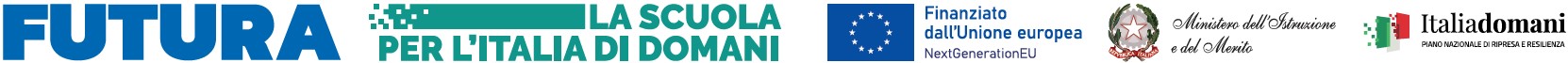 Al Dirigente Scolastico 		  dell’I.C. “O. Lazzarino” Gallico (RC)ALLEGATO C) “DICHIARAZIONE DI INCOMPATIBILITA E CONFLITTO D’INTERESSE’”.PNRR Missione 4 “Istruzione e ricerca” – Componente 1 “Potenziamento dell’offerta dei servizi di istruzione: dagli asili nido alle Università” – Investimento 3.2 “Scuola 4.0: scuole innovative, cablaggio, nuovi ambienti di apprendimento e laboratori” -Azione 1–  “Trasformazione delle aule in ambienti innovativi di apprendimento”-NEXT GENERATION CLASSROOMS.CODICE PROGETTO: M4C1I3.2-2022-961-P-19369TITOLO PROGETTO: FUTURO in digitaleIl/La sottoscritto/a …………………………………………………………………………. nato/a  a ………………………………………………                       il ………………………… residente a …………………………………………………………………………………………………….cap ……………     via………………………………………………………………………………………….  tel. ……………………… cell. …………………………………  e-mail …………………………………………………………………………………………………... C.F. ………………………………………………… avendo preso visione dell’Avviso di selezione indetto dal Dirigente Scolastico dell’Istituto Comprensivo Statale “O. Lazzarino”__ di __Reggio Calabria Fraz. Gallico__ (_RC_), prot. nr. _3572_  del  _20_/04__/_2023__  per la selezione di n. ____ Progettisti/Collaudatori nell’ambito del Progetto PNRR Scuola 4.0 Next Generation Classrooms,                  CONSAPEVOLEdelle sanzioni penali richiamate dall’art. 76 del D.P.R. 28/12/2000 N. 445, in caso di dichiarazioni mendaci e della decadenza dei benefici eventualmente conseguenti al provvedimento emanato sulla base di dichiarazioni non veritiere, di cui all’art. 75 del D.P.R. 28/12/2000 n. 445 ai sensi e per gli effetti dell’art. 47 del citato D.P.R. 445/2000, sotto la propria responsabilità  DICHIARAdi non trovarsi in nessuna delle condizioni di incompatibilità previste dalle Disposizioni e Istruzioni per l’attuazione delle iniziative finanziate con Fondi Europei Next Generation EU;di non essere parente o affine entro il quarto grado del legale rappresentante dell’Istituto  Prof.ssa Maria Gueli o di altro personale incaricato alla realizzazione del Piano PNRR di cui trattasi;l’assenza di conflitto d’interessi o cause ostative alla sua individuazione quali quelle di cui al comma 2, dell’art.42 del codice dei contratti, né condanne, anche con sentenza non passata in giudicato, per i reati previsti nel Capo I, del Titolo II del libro secondo del codice penale, ai sensi del’art.35-bis del D.Lgs.165/2001.Data _____________________                                                                Firma dichiarante                                                                                            _________________________________